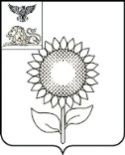 Б Е Л Г О Р О Д С К А Я   О Б Л А С Т ЬРАСПОРЯЖЕНИЕПРЕДСЕДАТЕЛЯ СОВЕТА ДЕПУТАТОВ 
АЛЕКСЕЕВСКОГО ГОРОДСКОГО ОКРУГААлексеевка18 марта 2024 года				                                      № 23-рО созыве восьмого внеочередного заседания Совета депутатов Алексеевского городского округа второго созываВ соответствии со статьей 32 Регламента Совета депутатов Алексеевского городского округа:  I. Провести восьмое внеочередное заседание Совета депутатов Алексеевского городского округа 26 марта 2024 года в зале заседаний администрации Алексеевского городского округа. Внести на рассмотрение Совета депутатов Алексеевского городского округа следующие вопросы:- Об утверждении отчета об исполнении бюджета Алексеевского городского округа за 2023 год.-  О внесении изменения в решение Совета Депутатов Алексеевского городского округа от 2 ноября 2018 года №4 «Об установлении земельного налога».- О внесении изменений в решение Совета Депутатов Алексеевского городского округа от 22 декабря 2022 года №4 «Об утверждении Положения о бюджетном устройстве и бюджетном процессе в Алексеевском городском округе».- О внесении изменений в решение Совета Депутатов Алексеевского городского округа от 19 марта 2019 года №26 «Об утверждении Порядка формирования и использования бюджетных ассигнований муниципального дорожного фонда Алексеевского городского округа».- О плане работы Совета депутатов Алексеевского городского округа на II квартал 2024 годаII. На восьмое заседание Совета депутатов Алексеевского городского округа второго созыва пригласить главу администрации Алексеевского городского округа, заместителей главы администрации Алексеевского городского округа, председателей комитетов и начальников управлений администрации Алексеевского городского округа, руководителей учреждений Алексеевского городского округа, территориальных органов исполнительной власти, в том числе правоохранительных органов, представителей общественных организаций и политических партий, средств массовой информации. III. Постоянным депутатским комиссиям Совета депутатов Алексеевского городского округа совместно с заинтересованными органами обеспечить своевременную подготовку и предварительное рассмотрение всех материалов по вопросам, вносимым на заседание.         Председатель Совета депутатов         Алексеевского городского округа                                    А.С. Третьяков        